KIPRIOTIS HIPPOCRATES & MARIS SUITES 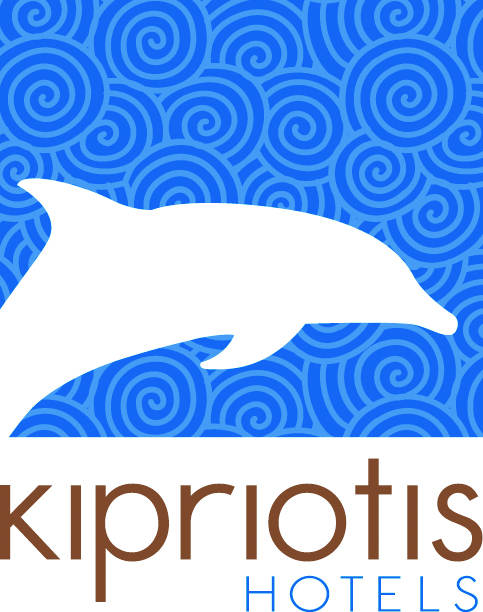 Описание системы «Все включено» 2011I. РЕСТОРАНЫ 1.Завтрак Гиппократ (Hippocrates) ресторан 06:30 – 07:30 континентальный завтрак (заказ столиков заранее) Maris Suites ресторан 07:30 – 10:00 завтрак, шведский стол 10:00 – 11:00 поздний континентальный завтрак Напитки во время завтракаКофе, фрапе, греческий кофе, разные сорта чая, молоко, горячий шоколад, сокиII. ЗАКУСКИ Гиппократ (Hippocrates) бар у бассейна 12:00 – 15:00 различные закуски11:00 – 12:00 и 16:30 – 17:30 мороженое только для детей Бар Maris Suites у бассейна 12:00 – 15:00 различные закуски 12:00 – 16:00  мороженое  III.  КОФЕ & ПИРОЖЕННЫЕ Оба бара 16:30 – 17:30 кофе, чай и различные пироженные – шведский стол  IV.ОБЕД Гиппократ (Hippocrates) ресторан 12:30 – 14:30 шведский столРесторан Maris Suites 13:00 – 15:00 шведский стол (легкий) V.Ужин Hippocrates Rest. 18:30 – 21:00 шведский стол (международный)Maris Suites ресторан 19:00 – 21:30 тематический мезе ресторанMaris Suites ресторан 23:00 – 00:00 закуски (суп, салат, различные закуски) 2 раза в неделю тематический ужин в ресторане Гиппократ (Hippocrates)Мезе тематический ресторан в Maris Suites ресторан – только по предварительной брониТипичный греческий стиль ужина, подается маленькие кусочки различной закуски на столМеню меняется каждые 3 дня1. Восточное меню 2. Греческое меню3. Смешанное менюНапитки  - самообслуживание Гости могут  ужинать в ресторанах Sol Kipriotis Village (по предварительной брони)Важно:  Отель оставляет за собой право изменить ресторан, где проходит обед / ужин, а также  количество задействованных ресторанов зависит от количества гостей и погодных условий.Дрес - код во время ужинаБезалкогольные напиткиДомашнее вино (подается в бокале)Разливное пиво Минеральная вода (подается в бокале)Напитки - самообслуживаниеII. БАРЫ Гиппократ (Hippocrates) Бар 10:00 – 01:00 напитки по системе «все включено», последний заказ в 23:00 Maris Suites Бар 10:00 – 01:00  напитки по системе «все включено», последний заказ в 23:00Бар на пляже Только для гостей, проживающих в  супериор (superior) номерах, вода и прохладительные напиткиПри заезде: Kipriotis Hippocrates 1 бутылка воды в комнатеMaris Suites – мини бар:		  2 баночки Кока-Кола  		  2 баночки пива		  2 бутылки (маленькие) красного вина		  1 баночка апельсинного сока		  1 баночка спрайта		  2 бутылочки водки		  2 бутылочки Oyzo		  2 бутылочки Брэнди		  возможности для приготовления чая/кофе	             бутылка минеральной воды каждый деньпо просьбе гостя мини бар может быть обновлен за дополнительную плату  НАПИТКИ ПО СИСТЕМЕ «ВСЕ ВКЮЧЕНО»Прохладительные напитки Разливное пиво Вино (разливное, подается в бокале) Горячие напитки (чай, кофе)Эспрессо и капучино Минеральная вода (подается в бокале) Местные алкогольные и безалкогольные напитки и коктейли ГОСТИНИЧНЫЕ/СПОРТИВНЫЕ УСЛУГИ, СЕРВИС И РАЗВЛЕЧЕНИЯ ПО СИСТЕМЕ «ВСЕ ВКЛЮЧЕНО» Спорт и развлечения2 бассейна для взрослых2 детских бассейна со сладкой водой2 теннисных корта, жесткое покрытиеНастольный тенисВодные велосипеды, механические (в Sol Kipriotis Village)АНИМАЦИЯ ДНЕВНАЯОтель предлагает легкую анимациюРазличные спортивные турнирыВодная гимнастика – утренняя зарядка - йогаБочаСтрельба из лука в Sol Kipriotis VillageДартцНастольный теннис (5 евро депозит)Пляжный волейбол на пляже Sol Kipriotis VillageАНИМАЦИЯ ВЕЧЕРНЯЯНебольшие вечерние шоу и 3 раза в неделю большие шоу в Hotel ClubГреческий вечер 1 раз в неделю в ресторане ГиппократГОСТИНИЧНЫЕ и СПОРТИВНЫЕ УСЛУГИ И СЕРВИС ЗА ДОПОЛНИТЕЛЬНУЮ ПЛАТУ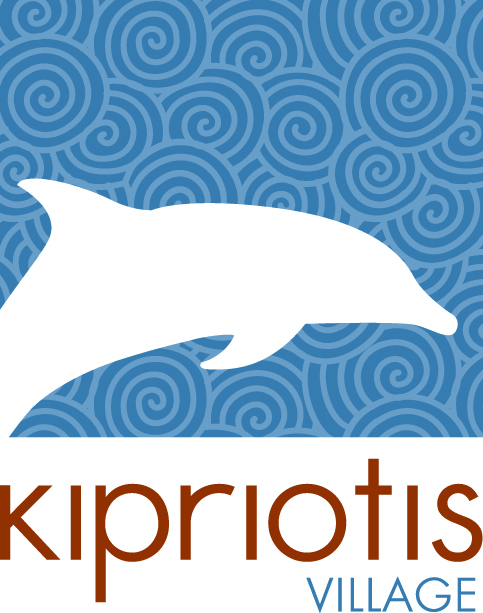 Доктор (2 часа в день) Обмен валютыПрокат машинПрокат велосипедовПарикмахерская (в Sol Kipriotis Village)Wi-FI интернет зонаИнтернет зонаКомпьютерные игры ХимчисткаМагазиныСПОРТ и РАЗВЛЕЧЕНИЯБильярдУроки тенниса в Sol Kipriotis VillageСкуба дайвинг в Sol Kipriotis VillageВНИМАНИЕ:Лежаки на пляже за дополнительную плату в стандартных номерах Лежак на человека в день – 3 евроЛежаки на пляже в супериор номерах - бесплатноПолотенца за дополнительную плату в обоих категориях номера, на человека:1 неделя: 5 евро2 недели: 8 евро3 недели: 10 евроДепозит (возвратный) 10 евро за одно полотенцеСейф – платный в стандартных номерах ,в супериор номерах и джуниор люксах - бесплатный